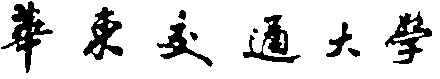 研  究  生  学  籍  表研  究  生  学  籍  表研  究  生  学  籍  表研  究  生  学  籍  表研  究  生  学  籍  表研  究  生  学  籍  表研  究  生  学  籍  表研  究  生  学  籍  表研  究  生  学  籍  表研  究  生  学  籍  表研  究  生  学  籍  表研  究  生  学  籍  表研  究  生  学  籍  表研  究  生  学  籍  表研  究  生  学  籍  表研  究  生  学  籍  表研  究  生  学  籍  表研  究  生  学  籍  表研  究  生  学  籍  表研  究  生  学  籍  表研  究  生  学  籍  表研  究  生  学  籍  表 院(系)： 院(系)： 院(系)：XXXXXXXXXXXXXXXXXXXX学号：学号：学号：学号：学号：XXXXXXXXXXXXXXXXXXXXXXXXXXXXXXXXXXXXXXXXXXXXXXXXXX学制：3-5年3-5年3-5年姓   名姓   名姓   名XXXXXXXXXXXXXXXXXXXXXXXXXXXXXXXXX性  别性  别性  别男/女男/女电子照片（不可贴纸质照片）电子照片（不可贴纸质照片）电子照片（不可贴纸质照片）出生日期出生日期出生日期XXXX-XX-XXXXXX-XX-XXXXXX-XX-XXXXXX-XX-XXXXXX-XX-XXXXXX-XX-XXXXXX-XX-XXXXXX-XX-XXXXXX-XX-XXXXXX-XX-XXXXXX-XX-XX民  族民  族民  族X族X族电子照片（不可贴纸质照片）电子照片（不可贴纸质照片）电子照片（不可贴纸质照片）籍   贯籍   贯籍   贯XXX省XX市（县）XXX省XX市（县）XXX省XX市（县）XXX省XX市（县）XXX省XX市（县）XXX省XX市（县）XXX省XX市（县）XXX省XX市（县）XXX省XX市（县）XXX省XX市（县）XXX省XX市（县）婚  否婚  否婚  否已/未婚已/未婚电子照片（不可贴纸质照片）电子照片（不可贴纸质照片）电子照片（不可贴纸质照片）身份证号身份证号身份证号XXXXXXXXXXXXXXXXXXXXXXXXXXXXXXXXXXXXXXXXXXXXXXXXXXXXXXXXXXXXXXXXXXXXXXXXXXXXXXXXXXXXXXXXXXXXXXXXXXXXXXXXXXXXXXXXXXXXXXXXXXXXXXXXXXXXXXXXXXXXXXXXXXXXXXXXXXXXXXXXXXXXXXXXXXXXXXXXXXXXXXXXXXXXXXXXXXXXXXXXXXXXXXXXXXXXXXXXXXXXXXXXXXXXXXXXXXXXXXXXXXXXXXXXXXXXXXXXXXXXXXXXXXXXXXXXXXXXXXXXXXXXXXXX电子照片（不可贴纸质照片）电子照片（不可贴纸质照片）电子照片（不可贴纸质照片）层   次层   次层   次硕士硕士硕士硕士政治面貌政治面貌政治面貌政治面貌中共党员/预备党员/共青团员/群众中共党员/预备党员/共青团员/群众中共党员/预备党员/共青团员/群众中共党员/预备党员/共青团员/群众中共党员/预备党员/共青团员/群众中共党员/预备党员/共青团员/群众中共党员/预备党员/共青团员/群众中共党员/预备党员/共青团员/群众电子照片（不可贴纸质照片）电子照片（不可贴纸质照片）电子照片（不可贴纸质照片）研究生类别：研究生类别：研究生类别：研究生类别：全日制学术硕士/全日制专业硕士/非全日制专业硕士全日制学术硕士/全日制专业硕士/非全日制专业硕士全日制学术硕士/全日制专业硕士/非全日制专业硕士全日制学术硕士/全日制专业硕士/非全日制专业硕士全日制学术硕士/全日制专业硕士/非全日制专业硕士全日制学术硕士/全日制专业硕士/非全日制专业硕士全日制学术硕士/全日制专业硕士/非全日制专业硕士全日制学术硕士/全日制专业硕士/非全日制专业硕士全日制学术硕士/全日制专业硕士/非全日制专业硕士全日制学术硕士/全日制专业硕士/非全日制专业硕士全日制学术硕士/全日制专业硕士/非全日制专业硕士全日制学术硕士/全日制专业硕士/非全日制专业硕士全日制学术硕士/全日制专业硕士/非全日制专业硕士全日制学术硕士/全日制专业硕士/非全日制专业硕士全日制学术硕士/全日制专业硕士/非全日制专业硕士全日制学术硕士/全日制专业硕士/非全日制专业硕士全日制学术硕士/全日制专业硕士/非全日制专业硕士全日制学术硕士/全日制专业硕士/非全日制专业硕士入学前最后学历单位：入学前最后学历单位：入学前最后学历单位：入学前最后学历单位：入学前最后学历单位：入学前最后学历单位：学科专业学科专业学科专业学科专业学科专业研究方向研究方向研究方向研究方向导师姓名导师姓名导师姓名导师姓名导师姓名职   称职   称职   称职   称学籍异动情况学籍异动情况学籍异动情况学籍异动情况学籍异动情况学籍异动情况学籍异动情况学籍异动情况学籍异动情况学籍异动情况奖惩情况奖惩情况奖惩情况奖惩情况奖惩情况奖惩情况奖惩情况奖惩情况学位学位题   目题   目题   目论文论文答辩日期答辩日期答辩日期成绩毕 业 时 间毕 业 时 间毕 业 时 间毕 业 时 间毕业证书号毕业证书号毕业证书号毕业证书号获学位时间获学位时间获学位时间获学位时间学位证书号学位证书号学位证书号学位证书号学院审查意见（公章）：学院审查意见（公章）：学院审查意见（公章）：学院审查意见（公章）：学院审查意见（公章）：学院审查意见（公章）：学院审查意见（公章）：学院审查意见（公章）：研究生院审查意见（公章）：研究生院审查意见（公章）：研究生院审查意见（公章）：研究生院审查意见（公章）：研究生院审查意见（公章）：研究生院审查意见（公章）：情况属实情况属实情况属实情况属实情况属实情况属实情况属实情况属实情况属实情况属实情况属实情况属实情况属实情况属实情况属实情况属实情况属实情况属实学院主管领导签章：学院主管领导签章：学院主管领导签章：学院主管领导签章：学院主管领导签章：学院主管领导签章：学院主管领导签章：学院主管领导签章：负责人签章：负责人签章：负责人签章：负责人签章：负责人签章：负责人签章：